AVENANT A LACONVENTION D’ACCUEIL EN STAGE DE PFEENTRE LES SOUSSIGNÉS : L’Institut National Agronomique de Tunisie, ci-après dénommé « INAT », sise à 43 av. Charles Nicolle, 1082 Tunis-Mahrajène, représenté par Mme HaneneChaabane, en qualité de Directrice des stages de l’INATEt l’organisme d’accueil :…………………..Ci-après dénommé « ……………………… » etreprésenté par……………………………en qualité de ………………………………………….IL A ÉTÉ CONVENU CE QUI SUIT :Article1 : Objet de l’avenantLe présent avenant a pour objet de définir les modalités de changement des conditions du stage de projet de fin d’études (PFE) de l’étudiant(e)…………………………..inscrit(e) à l’INAT en 3ème année cycle ingénieur, spécialité : ……………………………………..	Article 2 : Sujet de PFEAncien sujet de PFE :………………………………………………………………………….. …………………………………………………………………………………………………Nouveau sujet de PFE : ……………………………………………………………………….. …………………………………………………………………………………………………	Article 3 : Durée du stage de PFELe stage de PFE préalablement fixé pour la période allant de …………….à ………………. inclus a été écourté/prolongé pour être clôturé le ……………………inclus après accord des différentes parties : l’étudiant(e)……………………….., l’encadrant(e)pédagogique…………………………..et l’encadrant de la profession ………………………………...Article 4 : Couverture sociale en Tunisie La responsabilité de l’organisme d’accueil est dégagée vis-à-vis d’éventuels accidents survenus au stagiaire qui est assuré(e) à la Mutuelle des Assurances Scolaires et Universitaires A SUP code 26, 38 Av. de Paris 1000 Tunis, durant la période de son stage et il est tenu de respecter les consignes de l’organisme d’accueil.Les responsables de l’organisme d’accueil s’engagent à informer le plus rapidement possible (dans les 24h) les responsables de l’INAT de tout accident durant le stage ainsi que les maladies professionnelles probables.Article 5 : Prise d’effetLe présent avenant prend effet à compter de la date de sa signature par les différentes parties.	Article 6 : DiversLes autres dispositions de la convention initiale demeurent inchangées tant qu’elles ne sont pas contraires au présent avenant.	Le présent avenant sera diffusé aux différentes parties signataires.REPUBLIQUE TUNISIENNEREPUBLIQUE TUNISIENNEREPUBLIQUE TUNISIENNEMINISTERE DE L’AGRICULTURE, DES RESSOURCES HYDRAULIQUES ET DE LA PECHE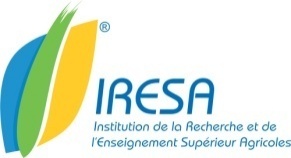 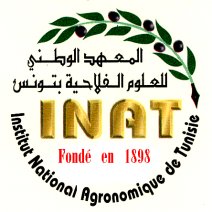 MINISTERE DE L’ENSEIGNEMENT SUPERIEUR ET DE LA RECHERCHE SCIENTIFIQUE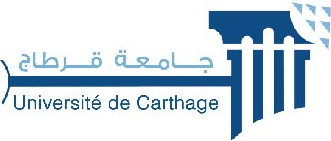 Elève stagiaireDirecteur de l’Organisme d’accueilDirecteur de DépartementDirecteur des stages de l’INATElève stagiaireEncadrant ProfessionEncadrant scientifiqueDirecteur des stages de l’INAT